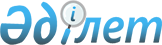 Об организации общественных работ на 2015 годПостановление Мойынкумского районного акимата Жамбылской области от 8 апреля 2015 года № 151. Зарегистрировано Департаментом юстиции Жамбылской области 8 мая 2015 года № 2643В соответствии с Законом Республики Казахстан от 23 января 2001 года "О местном государственном управлении и самоуправлении в Республике Казахстан", со статьей 20 Закона Республики Казахстан от 23 января 2001 года " О занятости населения" и "Правилами организации и финансирования общественных работ", утвержденных Постановлением Правительства Республики Казахстан от 19 июня 2001 года № 836 "О мерах по реализации Закона Республики Казахстан от 23 января 2001 года "О занятости населения", в целях организации общественных работ для безработных, акимат Мойынкумского района ПОСТАНОВЛЯЕТ:

      1. Утвердить перечень организации, виды, объемы и конкретные условия общественных работ, размеры оплаты труда участников и источники их финансирования, определить спрос и предложение на общественные работы согласно приложению.

      2. Коммунальному государственному учреждению "Отдел занятости и социальных программ акимата Мойынкумского района" организовать общественную работу в соответствии с действующим законодательством Республики Казахстан.

      3. Настоящее постановление вступает в силу со дня государственной регистрации в органах юстиции и вводится в действие по истечении десяти календарных дней после дня его первого официального опубликования и распространяется на отношения, возникшие с 2 февраля 2015 года.

      4. Контроль за исполнением данного постановления возложить на заместителя акима района Бакытжана Алдасугировича Калымбетова.

 Лист согласования к постановлению акимата Мойынкумского района
"Об организации общественных работ на 2015 год"
от 8 апреля 2015 года за №163"СОГЛАСОВАНО"

Начальник республиканского государственного учреждение

"Отдел по делам обороны Мойынкумского района

Жамбылской области" Республики Казахстан

А. Сагынбеков

08.04.2015 год

Начальник государственного учреждение

"Управление юстиции Мойынкумского района

Департамента юстиции Жамбылской области

Министерства юстиции Республики Казахстан"

С. Ибраимов

08.04.2015 год

 Перечень организации, виды, объемы и конкретные условия общественных работ,
размерыоплаты труда участников и источники их финансирования,
спрос и предложение на общественные работы
					© 2012. РГП на ПХВ «Институт законодательства и правовой информации Республики Казахстан» Министерства юстиции Республики Казахстан
				
      Аким района

Б. Мадикенов
Приложение к постановлению
акимата Мойынкумского района за № 151 от 08 апреля 2015 года№

Наименование организации

Виды общественных работ

Объемы и конкретные условия

Размер оплаты труда участников и источник их финансирования (тенге)

2015

2015

№

Наименование организации

Виды общественных работ

Объемы и конкретные условия

Размер оплаты труда участников и источник их финансирования (тенге)

Спрос

Предложение

1

Коммунальное государственное учреждение "Аппарат Акима Кенесского сельского округа"

Санитарная очистка, благоустройство и озеленение района

Возможность организовать работы на условиях неполного рабочего дня и по гибкому графику

30000-00 

местный бюджет

10

10

2

Коммунальное государственное учреждение "Аппарат Акима Берликского сельского округа"

Санитарная очистка, благоустройство и озеленение района

Возможность организовать работы на условиях неполного рабочего дня и по гибкому графику

30000-00 

местный бюджет

12

12

3

Коммунальное государственное учреждение "Аппарат Акима Биназарского сельского округа"

Санитарная очистка, благоустройство и озеленение района

Возможность организовать работы на условиях полного рабочего дня и по гибкому графику

30000-00 

местный бюджет

8

8

4

Коммунальное государственное учреждение "Аппарат Акима Кызылталского сельского округа"

Санитарная очистка, благоустройство и озеленение района

Возможность организовать работы на условиях неполного рабочего дня и по гибкому графику

30000-00 

местный бюджет

8

8

5

Коммунальное государственное учреждение "Аппарат Акима Жамбылского сельского округа"

Санитарная очистка, благоустройство и озеленение района

Возможность организовать работы на условиях неполного рабочего дня и по гибкому графику

30000-00 

местный бюджет

8

8

6

Коммунальное государственное учреждение "Аппарат Акима Мойынкумского сельского округа"

Санитарная очистка, благоустройство и озеленение района

Возможность организовать работы на условиях неполного рабочего дня и по гибкому графику

30000-00 

местный бюджет

20

20

7

Коммунальное государственное учреждение "Аппарат Акима Кылышбайского сельского округа"

Санитарная очистка, благоустройство и озеленение района

Возможность организовать работы на условиях неполного рабочего дня и по гибкому графику

30000-00 

местный бюджет

8

8

8

Коммунальное государственное учреждение "Аппарат Акима Карабугетского сельского округа"

Санитарная очистка, благоустройство и озеленение района

Возможность организовать работы на условиях неполного рабочего дня и по гибкому графику

30000-00 

местный бюджет

14

14

9

Коммунальное государственное учреждение "Аппарат Акима Уланбельского сельского округа"

Санитарная очистка, благоустройство и озеленение района

Возможность организовать работы на условиях неполного рабочего дня и по гибкому графику

30000-00 

местный бюджет

8

8

10

Коммунальное государственное учреждение "Аппарат Акима Кызылотауского сельского округа"

Санитарная очистка, благоустройство и озеленение района

Возможность организовать работы на условиях неполного рабочего дня и по гибкому графику

30000-00 

местный бюджет

8

8

11

Коммунальное государственное учреждение "Аппарат Акима села Акбакай"

Санитарная очистка, благоустройство и озеленение района

Возможность организовать работы на условиях неполного рабочего дня и по гибкому графику

30000-00 

местный бюджет

8

8

12

Коммунальное государственное учреждение "Аппарат Акима Шыганакского сельского округа"

Санитарная очистка, благоустройство и озеленение района

Возможность организовать работы на условиях неполного рабочего дня и по гибкому графику

30000-00 

местный бюджет

8

8

13

Коммунальное государственное учреждение "Аппарат Акима села Аксуек"

Санитарная очистка, благоустройство и озеленение района

Возможность организовать работы на условиях неполного рабочего дня и по гибкому графику

30000-00 

местный бюджет

8

8

14

Коммунальное государственное учреждение "Аппарат Акима Хантауского сельского округа"

Санитарная очистка, благоустройство и озеленение района

Возможность организовать работы на условиях неполного рабочего дня и по гибкому графику

30000-00 

местный бюджет

8

8

15

Коммунальное государственное учреждение "Аппарат Акима Мынаралского сельского округа"

Санитарная очистка, благоустройство и озеленение района

Возможность организовать работы на условиях неполного рабочего дня и по гибкому графику

30000-00 

местный бюджет

8

8

16

Коммунальное государственное учреждение "Аппарат Акима села Мирный"

Санитарная очистка, благоустройство и озеленение района

Возможность организовать работы на условиях неполного рабочего дня и по гибкому графику

30000-00 

местный бюджет

8

8

17

Коммунальное государственное учреждение "Отдел занятости и социальных программ акимата Мойынкумского района"

Техническая помощь для оформления документов

Возможность организовать работы на условиях неполного рабочего дня и по гибкому графику

30000-00 

местный бюджет

1

1

18

Республиканское государственное учреждение "Отдел по делам обороны Мойынкумского района Жамбылской области" Республики Казахстан

Техническая помощь для оформления документов

Возможность организовать работы на условиях неполного рабочего дня и по гибкому графику

30000-00 

местный бюджет

2

2

19

Государственное учреждение "Управление юстиции Мойынкумского района Департамента юстиции Жамбылской области Министерства юстиции Республики Казахстан

Техническая помощь для оформления документов

Возможность организовать работы на условиях неполного рабочего дня и по гибкому графику

30000-00 

местный бюджет

2

2

Всего:

157

157

